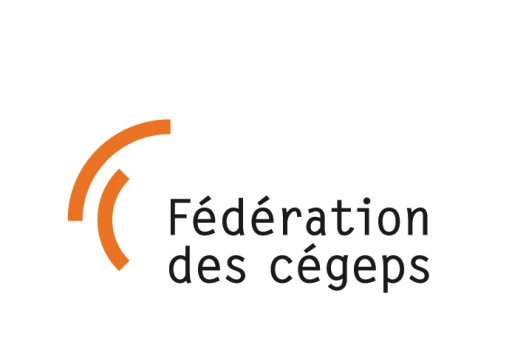 APPEL DE PROPOSITIONS DE PRÉSENTATIONSDate limite : 31 janvier 2017Congrès 2017 de la Fédération des cégepsEn collaboration avec l’Association des cadres des collèges du Québec (ACCQ)Cégep, 50 ans d’évolutionMercredi 25 et jeudi 26 octobre 2017, à QuébecL’année scolaire 2017-2018 marquera le 50e anniversaire de la création du cégep. Souhaitant marquer cet événement, la Fédération des cégeps a décidé d’y consacrer le thème de son congrès,  qui aura lieu les 25 et 26 octobre 2017, à Québec, en collaboration avec l’Association des cadres des collèges du Québec (ACCQ), sous le thème « Cégep, 50 ans d’évolution ».Le moment sera bien choisi pour faire le point sur la contribution des cégeps à la société québécoise et pour réfléchir collectivement sur leur développement et leur apport dans l’offre de formation au Québec. Les congressistes seront invités à se projeter résolument vers l’avenir et à réfléchir ensemble sur les enjeux de l’enseignement supérieur et sur la façon dont les cégeps peuvent y répondre, afin de construire le cégep de demain.Le congrès de la Fédération des cégeps réunira principalement les gestionnaires, les membres des équipes de direction, ainsi que les présidents de conseil d’administration des cégeps. Le congrès est également ouvert aux enseignants, à tous les membres du personnel des cégeps, à la population étudiante du réseau collégial, de même qu’aux partenaires socioéconomiques des cégeps et aux ministères.Appel de propositionsLe comité d’orientation du congrès travaille déjà à bâtir la programmation et lance un appel de propositions de présentations.Le comité remercie à l’avance toutes les personnes qui soumettront des propositions.Veuillez remplir chaque section et retourner ce formulaire par courrier électronique. Merci d’intituler l’objet de votre courriel « Proposition de présentation – Congrès 2017 ».roxane.dumas-noel@fedecegeps.qc.caMERCI D’AVOIR RÉPONDU À CET APPEL DE PROPOSITIONS!Veuillez retourner ce formulaire par courrier électronique à roxane.dumas-noel@fedecegeps.qc.caDétails L’appel de proposition vise les présentations qui s’insèreront dans la section « Atelier » du congrès. Ces présentations durent 75 minutes au total, incluant les périodes de questions s’il y a lieu, et rassemblent généralement entre 25 et 50 personnes. Selon la disponibilité des intervenants et la programmation du congrès, elles peuvent se répéter sur deux jours. Les propositions peuvent prendre la forme d’une conférence traditionnelle avec un ou plusieurs intervenants, d’un panel, d’une table ronde, d’une activité interactive, ou être d’une autre forme.Thèmes suggérésNouveaux défis et enjeux des cégepsNouvelles technologies et défis reliés à l’enseignement supérieur (cybersécurité, répercussions des technologies sur l’enseignement supérieur, etc.)Pédagogie (apprentissage à distance, enseignement sur le Web, apprentissage autonome, réussite éducative, etc.)Vie étudianteMobilité étudiante interrégionale et internationaleInternationalPratiques novatrices et d’intérêt pour le réseau collégialRecherche et innovation dans le réseau collégialGestion du changement, pratiques de gestion novatricesLe comité d’orientation est aussi ouvert à recevoir des propositions sur d’autres thèmes d’intérêt général pour le développement des cégeps.Comment faire une propositionNous vous invitons à remplir le formulaire ci-dessous et renvoyer le formulaire à :roxane.dumas-noel@fedecegeps.qc.ca en prenant soin d’intituler votre courriel « Proposition de présentation – Congrès 2017 »Analyse et suiviUn accusé de réception sera transmis par courrier électronique dès la réception des propositions. Le comité d’orientation analysera les propositions soumises au cours de l’hiver 2017 et avisera le plus rapidement possible les personnes sélectionnées seulement. La sélection se fera à la discrétion du comité d’orientation.ConditionLes personnes dont la proposition sera retenue doivent s’inscrire au congrès. Un rabais de 25 % leur sera accordé sur leur inscription. Deux personnes maximum par présentation pourront bénéficier de ce tarif. QuestionsRoxane Dumas-Noël, conseillère en communication et coordonnatrice du congrès514 381-8631 poste 2322roxane.dumas-noel@fedecegeps.qc.caFORMULAIRE POUR APPEL DE PROPOSITIONSCongrès 2017 de la Fédération des cégepsEn collaboration avec l’ACCQFSDAF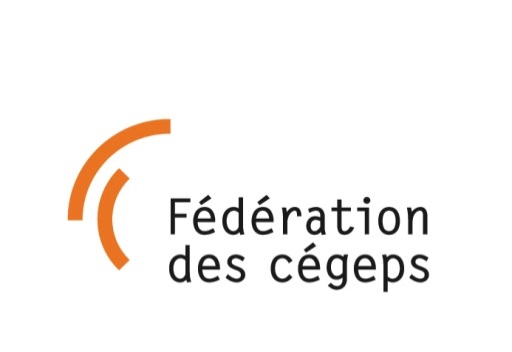 IMPORTANT Veuillez enregistrer le formulaire sur votre poste informatique avant de le remplir. Date limite pour soumettre une proposition : 31 janvier 2017Toute proposition doit obligatoirement être soumise à l’aide de ce formulaireNom de l’intervenant principal : Titre d’emploi :Courriel :Téléphone :S’il y a lieu, noms des autres intervenants : Titre de la présentationThème(s)Approche utilisée (conférence traditionnelle, table ronde, panel, activité interactive, etc.)Si applicable, nature de la présentation (partages de bonnes pratiques, projet pilote, résultats de recherche, etc.)Public viséBesoins logistiques et techniques Projecteur                       Portable Autres, précisez : Description de la présentation (1/2 page maximum)